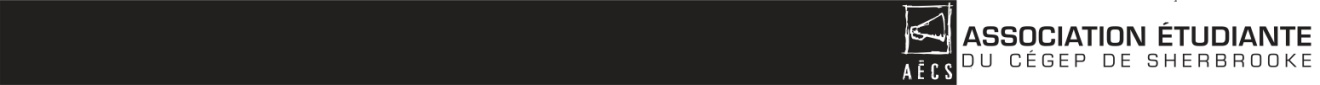 ConférenceLe 31 janvier à la Salle Alfred-DesRochers à 19h00La hausse des frais de scolarité est-elle inévitable?Réflexion critique sur l’engagement de l’État et des citoyens dans le financement des services publics, l’économie du savoir l’«asociété» néolibérale, la pédagogie de la soumission et la démocratie.Une période de question suivra la présentation.Conférenciers invités :Simon Pépin-Tremblay, journaliste et consultant, spécialiste des liens entre l’économie et les structures démocratiquesJean-François Fortier, professeur de sociologie au Cégep de SherbrookeGratuit!